ГОСУДАРСТВЕННОЕ АВТОНОМНОЕ УЧРЕЖДЕНИЕ
ЯРОСЛАВСКОЙ ОБЛАСТИ 
«ИНФОРМАЦИОННОЕ АГЕНТСТВО «ВЕРХНЯЯ ВОЛГА»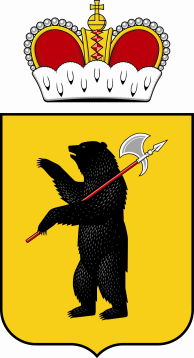 150000, г. Ярославль, ул. Максимова, д.17/27. E-mail: info@vvolga-yar.ru Тел./факс (4852) 30-57-39 КПП 760401001, ИНН 7604026974от «24» августа 2023 г. Заинтересованным лицамЗапрос в целях формированияпредставления о рыночных ценах на выполнение работ по демонтажу, поставке иустановке оконных блоков из ПВХ профиля В настоящее время ГАУ ЯО «Информационное агентство «Верхняя Волга» в целях формирования стоимости договора на выполнение работ по демонтажу, поставке и установке оконных блоков из ПВХ профиля осуществляет анализ предложений Исполнителем.В срок до «29» августа 2023 г. просим представить предложения по цене договора на выполнение работ по демонтажу, поставке и установке оконных блоков из ПВХ профиля, проект которого изложен в приложении № 3 к настоящему запросу.Порядок направления предложений – в простой письменной форме по почте и/или курьером и/или в форме скана указанного предложения на электронную почту Заказчика: zakazchik@vvolga-yar.ru (документ должен быть подписан уполномоченным лицом, скреплен печатью организации).Направление предложения от Исполнителя является подтверждением факта установления Исполнителем цены договора в соответствии с условиями проекта договора, в том числе техническим характеристикам, установленным в приложении № 2 к настоящему запросу.Настоящий запрос не является извещением о проведении закупки, офертой или публичной офертой и не влечет возникновения никаких обязанностей у заказчика.Форма предоставления предложения по цене договора – в приложении №1 к настоящему запросу.Техническое задание - в приложении № 2 к настоящему запросу.Проект договора – в приложении № 3 к настоящему запросу. И.о. директора ГАУ ЯО «Информационное агентство «Верхняя Волга»                                                                                               В.В. ВеселовскийПриложение № 1 к запросу в целях формированияпредставления о рыночных ценах ФОРМАпредоставления цены по договору, проект которого изложен в приложении № 2НА БЛАНКЕ ОРГАНИЗАЦИИ Коммерческое предложениеВ ГАУ ЯО «Информационное агентство «Верхняя Волга»от:______________________________(полное наименование участника, юридический и почтовый адрес)«___» ________ 2023г.                 В соответствии с условиями договора на выполнение работ по демонтажу, поставке и установке оконных блоков из ПВХ профиля, проект, которого изложен в запросе в целях формирования представления о рыночных ценах от 24.08.2023г., размещенном на сайте вволга.рф, предлагает  ________ (название организации) общую стоимость, включающую в себя все расходы по выполнению договора по поставке, демонтажу и монтажу окон ПВХ , в том числе, расходы, связанные с перевозкой, доставкой, разгрузкой, установкой, подключением, страхованием, уплатой таможенных пошлин, налогов, сборов и других обязательных платежей, предусмотренных НК РФ и расходов Исполнителя, связанных с исполнение настоящего Договора, и составляет _______ (________) рублей ____ (_________) копеек (сумма указывается цифровым значением и прописью) рублей, в том числе НДС_________/НДС не облагается.СПЕЦИФИКАЦИЯ Руководитель (должность) ______________________    (Ф.И.О. Руководителя)           м.п. *Инструкции по заполнению1. Участник указывает свое полное фирменное наименование (в т.ч. организационно-правовую форму) и свой юридический и почтовый адрес.2. Цены указанные в предложении  должны  включать все таможенные пошлины, налоги (включая НДС) и другие обязательные платежи в соответствии с действующим законодательством Российской Федерации, все транспортные и страховые расходы, расходы на погрузку-разгрузку и т.д., а также иные расходы Исполнителя, связанные с исполнением договора. При заключении договора с физическим лицом, за исключением индивидуального предпринимателя или иного занимающегося частной практикой лица, сумма, подлежащая уплате физическому лицу, уменьшается на размер налоговых платежей, связанных с оплатой договора.3.  В своем предложении Участник должен представить заполненную форму подписанную лицом, имеющим право в соответствии с законодательством Российской Федерации действовать от лица Участника без доверенности, или надлежащим образом уполномоченным им лицом на основании доверенности, скрепить печатью Участника.4. На все закупаемые товары, где указаны товарные знаки, Участник может предложить эквивалент, который в свою очередь должен точно соответствовать техническим характеристикам, указанным в техническом задании или превышать их и не уступать по качеству затребованным товарам.5. См. раздел « Инструкция по заполнению предложения участника».6. Страной происхождения товаров считается страна, в которой товары были полностью произведены или подвергнуты достаточной обработке (переработке) в соответствии с критериями, установленными таможенным законодательством Таможенного союза. При этом под страной происхождения товаров может пониматься группа стран, либо таможенные союзы стран, либо регион или часть страны, если имеется необходимость их выделения для целей определения страны происхождения товаров. Участник закупки несет ответственность за достоверность сведений о стране происхождения товара, указанных в заявке. Наименование страны происхождения товаров указывается в соответствии с Общероссийским классификатором стран мира ОК (МК (ИСО 3166) 004-97) 025-2001.7. Товаром российского происхождения признается товар согласно п. 2 Постановления Правительства РФ от 03.12.2020 N 2013 "О минимальной доле закупок товаров российского происхождения"Приложение 2 к запросу в целях формированияпредставления о рыночных ценах ТЕХНИЧЕСКОЕ ЗАДАНИЕПредмет договора: выполнение работ по демонтажу, поставке и установке оконных блоков из ПВХ профиля.Технические характеристики товара:Место выполнения работ: г. Ярославль, ул. Максимова, д. 17/27, г. Ярославль, ул. Советская д. 69Срок выполнения работ: в течение 15 (пятнадцати) дней с даты подписания Договора. Исполнитель вправе досрочно выполнить работы и сдать Заказчику их результат.Условия выполнения работ: Исполнитель после подписания договора в течение 2 рабочих дней должен выехать на контрольный замер оконных блоков.  Если указанные в Спецификациях размеры товара расходятся с результатами произведенных Исполнителем замеров на объекте Заказчика, то          Исполнитель осуществляет изготовление товара по произведенным им замерам.       Изготовленный товар должен быть новым товаром (товаром, который не был в употреблении, в том числе, который не был восстановлен, не были восстановлены его потребительские свойства).      Качество и безопасность поставляемого товара должны быть подтверждаться сертификатами соответствия и паспортами качества, передаваемым Исполнителем грузополучателю вместе с товаром.      Товар должен быть свободным от прав на него третьих лиц.     Работы производятся по согласованию с Заказчиком в рабочие дни с 09.00 по 16.00 (с понедельника по пятницу, за исключением праздничных выходных дней).Исполнитель поставляет товар собственным транспортом или с привлечением транспорта третьих лиц за свой счет. Все виды погрузо-разгрузочных работ (включая работы с применением грузоподъемных механизмов и средств) осуществляются Исполнителем самостоятельно или с привлечением третьих лиц за свой счет. Условия демонтажа/монтажа оконных блоков: осуществляются Исполнителем самостоятельно или с привлечением третьих лиц за свой счет.Требования к установке изделий: ***в случаях содержания ссылок на нормативно-технические документы, в которые были внесены изменения (актуализация документов), либо признания документов утратившими силу, принятия их новых редакций или новых документов, взамен утративших силу в порядке, установленном законодательством Российской Федерации, используются требования документов с учетом изменений, актуализированных редакций документов либо документов, принятых взамен утративших силу.*На все закупаемые товары, где указаны товарные знаки, Участник закупки может предложить эквивалент, который в свою очередь должен точно соответствовать техническим характеристикам, указанным в техническом задании или превышать их и не уступать по качеству затребованным товарам.** Инструкции по заполнению предложения:При указании конкретных характеристик участник обязан руководствоваться настоящей инструкцией и учесть, что указание единиц измерения всех параметров является обязательным. Участник закупки в заявке в обязательном порядке указывает как конкретные значения параметров, так и единицы измерения. При формировании заявки, при наличии в технической части документации показателей, сопровождающихся «более», «>», «выше», «свыше», «минимальное значение», «как минимум», «превышать», «шире» участник должен предложить показатель, превышающий такое значение. При наличии в документации показателей, сопровождающихся «менее», «<», «ниже», «максимальное значение», «уже чем» участник должен предложить показатель, имеющий значение меньше заявленного заказчиком.В случае, если показатель сопровождается термином «диапазон» либо символом «÷» участник также указывает неизменное диапазонное значение, причем в случае, если указанный термин или символ сопровождается словами «не менее», «не уже» или иными перечисленными в настоящем разделе участник может предложить значение диапазона равное либо более заявленного заказчиком (то есть диапазон, который предлагается участником, должен поглощать диапазон, требуемый заказчиком), в случае, если указанный термин или символ сопровождается словами «не более» или иными перечисленными в настоящем разделе участник может предложить значение диапазона равное либо менее заявленного заказчиком (то есть диапазон, предложенный участником по верхней и нижней границе не выходят за значения, заявленные заказчиком).В случае, если показатель сопровождается символом «-» участник должен выбрать одно значение из представленного диапазона показателей.При указании в документации показателя, сопровождающегося термином «от», указанное заказчиком значение является минимальным, участник закупки должен указать конкретный показатель не менее/не ниже заявленного заказчиком значения. При указании в документации показателя, сопровождающегося термином «до», указанное заказчиком значение является максимальным, участник закупки должен указать конкретный показатель не более/не выше заявленного заказчиком. Показатели, сопровождающиеся словами «не более», «не выше», «не должен превышать», «не превышать», «не выше», «не шире» являются максимальными значениями, при формировании заявки участник указывает конкретное значение показателя, равное или не превышающее заявленное заказчиком.Показатели, сопровождающиеся словами «не менее», «не ниже», «не уже» являются минимальными значениями, при формировании заявки участник указывает конкретное значение показателя, равное или превышающее заявленное заказчиком. Показатели, сопровождающиеся знаками «≥» (означает «не менее»), «≤» (означает «не более») являются показателями, имеющими по сути диапазонное значение (которое не может изменяться), и при составлении заявки указываются в неизменном виде.В случае если Заказчиком указано несколько взаимоисключающих наименований, товарных знаков или характеристик товара, участник закупки обязан выбрать и указать один товар и его конкретную характеристику. Такие характеристики сопровождаются символом «;» «\». В случае, если символ «;» применяется между неоднородными характеристиками, участник должен указать все характеристики из перечисленных. В случае, если характеристики указаны в словесной конструкции «Х и У» считать, что обе характеристики являются требуемыми Заказчиком.При указании в требованиях к материалам характеристик с использованием соединительного союза «и» участник должен предложить материал, сочетающий в себе обе характеристики одновременно. Если в техническом задании указывается перечисление показателей, характеристик товара с использованием союза «и», а также знака препинания «,», участник должен указать все установленные показатели, характеристики товара. При указании в требованиях к материалам характеристик с использованием разделительного союза «или», участник должен указать конкретный показатель эквивалентности, предлагаемого к использованию при выполнении работ материала, при этом исключается возможность участника указывать одновременно несколько показателей. Символ «±», применяемый при указании параметров товаров и означает, пределы допуска по показателям и должен трактоваться как установленный Заказчиком предел допуска по показателю и изменению не подлежит.Знаки «( )» означают уточнение или дополнение, и не требуют конкретизации. Все размеры товаров/материалов указаны заказчиком в мм, показатели температуры в градусах Цельсия, если технической частью документации не предусмотрено иное.При указании требуемого диапазонного параметра необходимо считать данный показатель неизменным, имеющим диапазонное значение, например, «свыше 10 до 20».Температура применения материала (товара) считается неизменным показателем, даже если сопровождается словами «от, до, не выше, не ниже, не более, не менее, не превышает, не должен превышать», не подлежащим конкретизации (например: «Рабочая температура до + 60 °С», «Температура рабочей среды — не более 225 C°», «Широкий рабочий диапазон от -40°С до +40°С.»).Если значения показателей сопровождается словами «должен быть», «должен иметь», «не должен быть», «должен соответствовать», «не допускается» и т.п., то участник закупки указывает конкретные (точные) значения показателей без слов «должен быть», «должен иметь», «не должен быть», «должен соответствовать», «не допускается» и иных слов и словосочетаний, не позволяющих определить точное значение характеристик товаров. При наличии в описании характеристик товара в заявки на участие данных слов показатель не является указанием конкретных показателей товара.Спецификация 1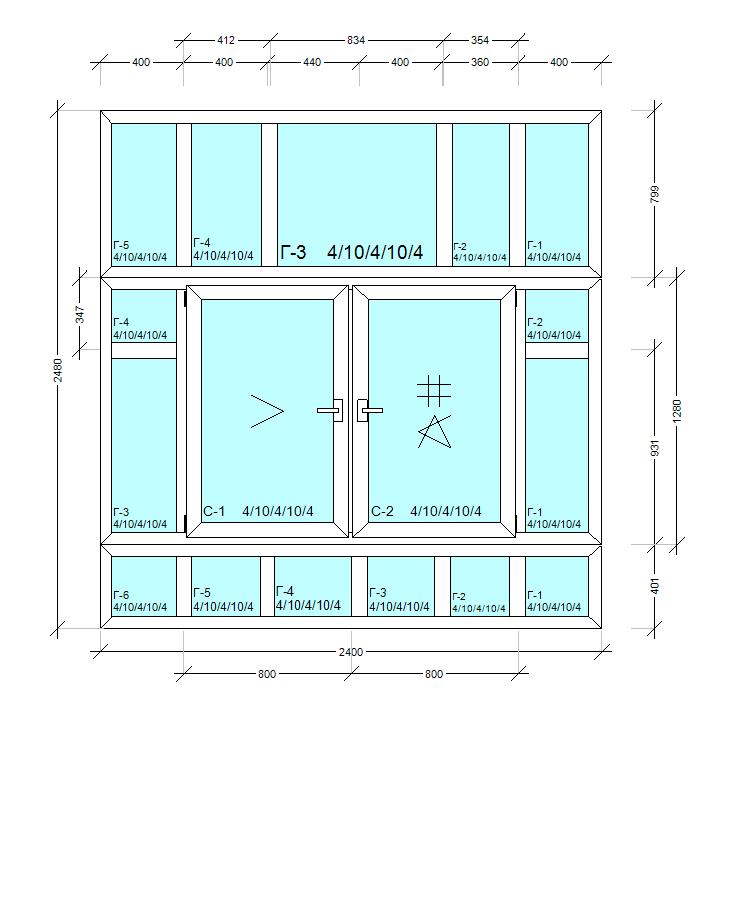 Заполнение:	Спецификация 2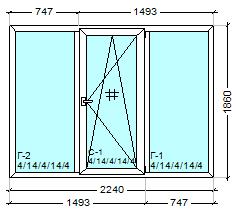 Приложение № 3 к запросу в целях формированияпредставления о рыночных ценах проект договора	ДОГОВОР № _______________г. Ярославль                                                                                                                        «___»__________2023 г.                                                                                                                                                     Государственное автономное учреждение Ярославской области «Информационное агентство «Верхняя Волга», именуемое в дальнейшем Заказчик, в лице ________________ (Должность, Ф.И.О.), действующего на основании _________, с одной стороны и ____________________ (полное название юридического или физического лица), именуемое в дальнейшем Исполнитель, в лице ___________ (Должность, Ф.И.О.), действующего на основании __________ , с другой стороны, в дальнейшем совместно именуемые Стороны, заключили настоящий договор о нижеследующем:1. Предмет Договора1.1. По Договору Исполнитель обязуется выполнить работы по демонтажу, поставке и установке оконных блоков из ПВХпрофиля (далее – работы) в соответствии с требованиями, указанными в Приложении №1, являющегося неотъемлемой частью Договора, а Заказчик принять и оплатить данный товар.1.2. Количество, цена, ассортимент и прочие требования к работам указаны в Приложении №1 (Спецификация) к Договору.1.3. Исполнитель осуществляет работы по демонтажу, поставке и установке оконных блоков из ПВХпрофиляв течение 15 (пятнадцати) дней с даты подписания Договора.1.4.  Место выполнения работ: г. Ярославль, ул. Максимова, д. 17/27, г. Ярославль, ул. Советская д. 69.Порядок приёмки выполненных работ2.1. Не позднее 3 (трех) рабочих дней со дня завершения работ Исполнитель направляет Заказчику акт сдачи-приемки выполненных работ (далее - Акт) в 2 (двух) экземплярах и счет на оплату.2.2. Заказчик обязан в течение 7 (семи) рабочих дней с момента получения Акта принять результат работ, подписать Акт и направить один экземпляр Исполнителю       В случае обнаружения недостатков в выполненных работах, Заказчик в течение 7 (семи) рабочих дней направляет Исполнителю письменный мотивированный отказ от приемки работ и подписания Акта с указанием причин отказа, перечня недостатков (необходимых доработок), содержащихся в Акте недостатков (дефектов), и сроков их устранения (выполнения).        Неполучение  Исполнителем подписанного Заказчиком Акта или мотивированного отказа от приемки работ в вышеуказанный срок, не будет считаться соответствующей приемкой Заказчиком результата выполненных работ.2.3. Заказчик вправе не принимать у Исполнителя работы до предоставления Заказчику полного комплекта надлежаще оформленной документации, указанной в Договоре.2.4. Устранение недостатков (выполнение доработок) осуществляется Исполнителем за свой счет. После устранения Исполнителем указанных недостатков (выполнения доработок), Исполнитель повторно передает Заказчику результат Работ и Акт.         Повторная процедура сдачи-приемки работ проводится в порядке, установленном в п. 2.2 Договора, после повторной передачи Заказчику результата работ и Акта.         После устранения всех замечаний Стороны подписывают Акт.2.5. Оплата работ Заказчиком не производится до полного устранения Исполнителем недостатков и повторной приемки работ Заказчиком.2.6. Заказчик, принявший работу без проверки, не лишается права ссылаться на недостатки работы, которые могли быть установлены при обычном способе ее приемки (явные недостатки).2.7. Право собственности и риск случайной гибели результата работ переходит от Исполнителя к Заказчику с момента подписания Акта.Обязанности и права Сторон3.1.Исполнительобязан:3.1.1. Выполнить работы своими силами и (или) с привлечением третьих лиц, в объеме и в сроки, предусмотренные Договором.    3.1.2. Поставлять необходимые для выполнения работ конструкции, материалы, оборудование и технику. 3.1.3. Обеспечить при выполнении работ соблюдение требований техники безопасности, охраны окружающей среды и противопожарной безопасности.3.1.4. Устранить собственными силами и за свой счет дефекты и недостатки, обнаруженные во время приемки работ и в период гарантийного срока.3.1.5. Нести перед Заказчиком ответственность за качество и своевременность выполнения работ, в том числе за выполненные работы и поставки третьими лицами.3.1.6. По окончании работ убрать весь строительный мусор, остатки стройматериалов.3.1.7. Сдать результат выполненных работ Заказчику в соответствии с условиями Договора, требованиями действующего законодательства РФ.3.2. Исполнитель вправе:3.2.1. Требовать своевременной оплаты выполненных работ в соответствии с Договором.3.2.2. Принять решение об одностороннем отказе от исполнения Договора.3.3. Заказчик обязан:3.3.1. Принять выполненные работы, за исключением случаев, когда он вправе потребовать безвозмездного устранения дефектов и недостатков в разумный срок или отказаться от исполнения Договора.3.3.2. Оплатить выполненные работы в размере, в сроки и в порядке, предусмотренные Договором.3.4. Заказчик имеет право:3.4.1. Предъявить претензии Исполнителю по срокам и качеству выполнения работ, в том числе качеству применяемых при выполнении работ конструкций, материалов и оборудования.3.4.2. Осуществлять контроль за ходом выполнения работ и соблюдением Исполнителем условий Договора, не вмешиваясь в хозяйственную деятельность Исполнителя.3.4.3. Принять решение об одностороннем отказе от исполнения Договора.   4. Цена Договора и порядок расчетов4.1. Цена договора включает в себя все расходы, связанные с перевозкой, доставкой, разгрузкой, демонтаж, монтажом, страхованием, уплатой таможенных пошлин, налогов, сборов и других обязательных платежей, предусмотренных НК РФ и расходов Исполнителя, связанных с исполнение настоящего Договора, и составляет _______ (________) рублей ____ (_________) копеек, в т.ч. НДС 20% ______ (_______________) рублей ____ копеек/НДС не облагается в связи с ______________.Стоимость договора рассчитывается, исходя из стоимости 1 единицы, включающая в себя все затраты Исполнителя, связанные с исполнением обязательств по настоящему Договору, а также налоги, сборы и платежи, установленные действующим законодательством Российской Федерации,  и определена в Приложении № 2 к Договору.4.2. Указанная цена Договора является твердой и определяется на весь срок исполнения Договора, за исключением случаев, предусмотренных действующим законодательством Российской Федерации.4.3. Оплата выполненных работ осуществляется на основании счета Исполнителя путем безналичного перечисления денежных средств в валюте Российской Федерации (рубль) на расчетный счет Исполнителя, указанный в Договоре, в течение 7 (семи) рабочих дней после подписания  Заказчиком акта сдачи-приемки выполненных работ.4.4. Обязанности Заказчика в части оплаты по Договору считаются исполненными со дня списания денежных средств со счета Заказчика.4.5. Источник финансирования: субсидия.5. Срок действия Договора5.1. Договор вступает в силу со дня его подписания обеими Сторонами и действует до полного исполнения Сторонами обязательств по настоящему Договору.Прекращение (окончание) срока действия Договора не освобождает Стороны от ответственности за неисполнение или ненадлежащее исполнение  Договора, если таковые имели место при исполнении условий Договора.5.2. Договор может быть расторгнут по соглашению Сторон, по решению суда, в случае одностороннего отказа одной из Сторон от исполнения Договора в соответствии с гражданским законодательством.5.3. Требование о расторжении Договора может быть заявлено Стороной в суд только после получения отказа другой Стороны на предложение расторгнуть Договор либо неполучения ответа в течение 20 (двадцати) дней с даты получения предложения о расторжении Договора.5.4. Заказчик вправе принять решение об одностороннем отказе от исполнения Договора в случаях, предусмотренных Договором:5.4.1 Подтверждения нарушения условий договора по результатам проведенной Заказчиком экспертизы оказанных услуг по определенному отчетному периоду собственными силами и (или) с привлечением экспертов, экспертных организаций; 5.4.2. Нарушения Исполнителем сроков оказания услуг (начала и (или) окончания услуг) более чем на 5 рабочих дней.5.4.3. Неоднократного (не менее 2-х раз) неисполнения письменных требований Заказчика, выданных Исполнителю в целях надлежащего выполнения условий договора в порядке пункта 8.3 настоящего договора, в том числе, связанных с качеством услуг;5.4.4. Непредставление информации на запросы Заказчика о ходе исполнения договора.5.5. Решение Заказчика об одностороннем отказе от исполнения Договора в течение одного рабочего дня, следующего за датой принятия указанного решения, направляется Исполнителю по почте заказным письмом с уведомлением о вручении по адресу Исполнителя, указанному в Договоре, а также по адресу электронной почты, либо с использованием иных средств связи и доставки, обеспечивающих фиксирование такого уведомления и получение Заказчиком подтверждения о его вручении Исполнителю. 5.6. Выполнение Заказчиком вышеуказанных требований считается надлежащим уведомлением Исполнителя об одностороннем отказе от исполнения Договора. 5.7. Датой такого надлежащего уведомления признается дата получения Заказчиком подтверждения о вручении Исполнителю указанного уведомления либо дата получения Заказчиком информации об отсутствии Исполнителя по его адресу, указанному в настоящем Договоре. 5.8. Решение Заказчика об одностороннем отказе от исполнения Договора вступает в силу и Договор считается расторгнутым через десять дней с даты надлежащего уведомления Заказчиком Исполнителя об одностороннем отказе от исполнения Договора.5.9. Заказчик обязан отменить не вступившее в силу решение об одностороннем отказе от исполнения Договора, если в течение десятидневного срока с даты надлежащего уведомления Исполнителя о принятом решении об одностороннем отказе от исполнения Договора устранено нарушение условий Договора, послужившее основанием для принятия указанного решения.  Данное правило не применяется в случае повторного нарушения Исполнителем условий Договора, которые в соответствии с гражданским законодательством являются основанием для одностороннего отказа Заказчика от исполнения Договора.5.10. В случае установления факта представления поставщиком (подрядчиком, исполнителем) недостоверных сведений, послуживших основанием для признания его победителем закупки и заключения с ним договора, заказчик вправе расторгнуть такой договор на любом этапе его исполнения.5.11. Исполнитель вправе принять решение об одностороннем отказе от исполнения Договора в соответствии с гражданским законодательством, уведомив Заказчика в порядке, установленном в п. 5.5-5.8 настоящего Договора.5.12. При расторжении Договора в связи с односторонним отказом Стороны Договора от исполнения Договора другая сторона Договора вправе потребовать возмещения только фактически понесенного ущерба, непосредственно обусловленного обстоятельствами, являющимися основанием для принятия решения об одностороннем отказе от исполнения Договора.6. Ответственность сторон6.1. За неисполнение или ненадлежащее исполнение своих обязательств по Договору стороны несут ответственность в соответствии с действующим законодательством Российской Федерации.6.2. В случае просрочки исполнения Исполнителем обязательств, предусмотренных Договором, а также в иных случаях неисполнения или ненадлежащего исполнения Исполнителем обязательств, предусмотренных Договором, Заказчик направляет Исполнителю требование об уплате неустоек (штрафов, пеней).  6.3. Пеня начисляется за каждый день просрочки исполнения Исполнителем обязательства, предусмотренного Договором, начиная со дня, следующего после дня истечения установленного Договором срока исполнения обязательства. При этом размер пени устанавливается в размере одной трехсотой действующей на дату уплаты пени ключевой ставки Центрального банка Российской Федерации от цены Договора, уменьшенной на сумму, пропорциональную объему обязательств, предусмотренных Договором и фактически исполненных поставщиком (подрядчиком, исполнителем).6.4. Штрафы начисляются за неисполнение или ненадлежащее исполнение Исполнителем  обязательств, предусмотренных Договором, за исключением просрочки исполнения Исполнителем обязательств, предусмотренных Договором. Размер штрафа устанавливается в размере 10 процентов цены Договора.6.5. Претензии по неисполнению или ненадлежащему исполнению Исполнителем обязательств по Договору предъявляются Заказчиком Исполнителю в письменной форме в срок не позднее 5 (пяти) рабочих дней с момента неисполнения или ненадлежащего исполнения и подлежат рассмотрению Исполнителем в течение 10 (десяти) календарных дней после получения претензии.6.6. В случае просрочки исполнения Заказчиком обязательств, предусмотренных Договором, а также в иных случаях неисполнения или ненадлежащего исполнения Заказчиком обязательств, предусмотренных Договором, Исполнитель вправе потребовать уплаты неустоек (штрафов, пеней).6.7. Пеня начисляется за каждый день просрочки исполнения обязательства, предусмотренного Договором, начиная со дня, следующего после дня истечения установленного Договором срока исполнения обязательства. При этом размер пени устанавливается в размере одной трехсотой действующей на дату уплаты пеней ставки рефинансирования Центрального банка Российской Федерации от не уплаченной в срок суммы.6.8. Штрафы начисляются за ненадлежащее исполнение Заказчиком обязательств, предусмотренных Договором, за исключением просрочки исполнения обязательств, предусмотренных Договором. Размер штрафа устанавливается в размере 1 000,00 рублей.6.9. Сторона освобождается от уплаты штрафа, пени, если докажет, что неисполнение или ненадлежащее исполнение обязательства, предусмотренного Договором, произошло вследствие непреодолимой силы или по вине другой Стороны.6.10. Общая сумма начисленной неустойки (штрафов, пени) за неисполнение или ненадлежащее исполнение Исполнителем обязательств, предусмотренных настоящим Договором, не может превышать цену Договора.6.11. Общая сумма начисленной неустойки (штрафов, пени) за ненадлежащее исполнение Заказчиком обязательств, предусмотренных настоящим Договором, не может превышать цену Договора.6.12. Стороны ни при каких условиях не начисляют проценты, установленные ст. 317.1 Гражданского кодекса Российской Федерации.6.1.3. Исполнитель самостоятельно несет ответственность за содержание и оформление информационных материалов, за нарушение авторских и смежных прав. Все имущественные претензии, в том числе авторов и обладателей смежных прав, к Заказчику в отношении информационных материалов должны быть урегулированы Исполнителем своими силами и за свой счет, в том числе возмещены все понесенные Заказчиком убытки.7. Обстоятельства непреодолимой силы7.1. Сторона полностью освобождается от ответственности за частичное либо полное неисполнение обязательств, если оно явилось следствием обстоятельств непреодолимой силы,  то есть чрезвычайных и непредотвратимых при данных условиях обстоятельств, возникших после подписания настоящего Договора.7.2. К обстоятельствам непреодолимой силы стороны настоящего договора отнесли такие: явления стихийного характера; мораторий органов власти и управления; забастовки, организованные в установленном законом порядке, и другие обстоятельства, которые могут быть определены сторонами договора как непреодолимая сила для надлежащего исполнения обязательств. 7.3. При наступлении указанных в пункте 6.2 обстоятельств, Сторона обязана без промедления известить в письменной форме другую Сторону. Извещение должно содержать данные о характере обстоятельств.7.4. О прекращении указанных в пункте 6.2 обстоятельств, Сторона обязана без промедления известить другую Сторону в письменной форме. 8. Антикоррупционная оговорка8.1. При исполнении своих обязательств по настоящему Договору, Стороны, их аффилированные лица, работники или посредники не выплачивают, не предлагают выплатить и не разрешают выплату каких-либо денежных средств или ценностей, прямо или косвенно, любым лицам, для оказания влияния на действия или решения этих лиц с целью получить какие-либо неправомерные преимущества.8.2. При исполнении своих обязательств по настоящему Договору, Стороны, их аффилированные лица, работники или посредники не осуществляют действия, квалифицируемые применимым для целей настоящего Договора законодательством, как дача или получение взятки, коммерческий подкуп, а также действия, нарушающие требования применимого законодательства и международных актов о противодействии легализации (отмыванию) доходов, полученных преступным путем.8.3. В случае возникновения у Стороны подозрений, что произошло или может произойти нарушение каких-либо положений настоящей Статьи, соответствующая Сторона обязуется уведомить об этом другую Сторону в письменной форме. После письменного уведомления, соответствующая Сторона имеет право приостановить исполнение обязательств по настоящему Договору до получения подтверждения, что нарушения не произошло или не произойдет. Это подтверждение должно быть направлено в течение десяти рабочих дней с даты получения письменного уведомления.Каналы связи «Телефон доверия» Государственного автономного учреждения Ярославской области «Информационное агентство «Верхняя Волга»» 8(4852) 72-92-36.8.4. В письменном уведомлении Сторона обязана сослаться на факты или предоставить материалы, достоверно подтверждающие или дающие основание предполагать, что произошло или может произойти нарушение каких-либо положений настоящей Статьи контрагентом, его аффилированными лицами, работниками или посредниками выражающееся в действиях, квалифицируемых применимым законодательством, как дача или получение взятки, коммерческий подкуп, а также в действиях, нарушающих требования применимого законодательства и международных актов о противодействии легализации доходов, полученных преступным путем.9. Порядок разрешения споров9.1. Все споры, возникшие в связи с исполнением обязательств по настоящему Договору, разрешаются Сторонами в претензионном порядке.9.2. Все претензии по выполнению условий настоящего Договора направляются Сторонами в письменной форме заказным письмом или вручаются под роспись.9.3. Сторона, получившая претензию, обязана сообщить в письменной форме другой Стороне о результатах (о принятии решения) рассмотрения претензии в течение 10 (десяти) календарных дней с даты получения претензии.9.4. В случае невозможности разрешения споров в претензионном порядке, они подлежат разрешению в Арбитражном суде Ярославской области в соответствии с действующим законодательством РФ. 10. Прочие условия10.1. Стороны гарантируют соблюдение конфиденциальности в отношении взаимно предоставляемой на условиях Договора информации, а также мер по предотвращению разглашения, представления материалов служебного характера для ознакомления с ними третьих лиц без согласия на то обеих Сторон.10.2. Любые соглашения Сторон по изменению и/или дополнению условий настоящего Договора имеют силу в том случае, если они оформлены в письменном виде, подписаны Сторонами Договора и скреплены печатями (при наличии печати) Сторон. 10.3. Любое уведомление, которое одна сторона направляет другой стороне в соответствии с Договором, направляется в письменной форме почтой (в том числе электронной), факсимильной связью либо иным доступным способом, оговоренным сторонами с последующим представлением оригинала по адресу, указанному в Договоре.  10.4. Уведомление вступает в силу в день получения его лицом, которому оно адресовано. При невозможности получения подтверждения либо информации о получении уведомления, датой такого надлежащего уведомления признается дата по истечении 5 (пяти) рабочих дней с даты направления уведомления.10.5. Изменение условий договора, в  том числе изменение цены договора, допускается в случаях, предусмотренных гражданским законодательством Российской Федерации и в случаях, предусмотренных разделом 27 Положения о закупке товаров, работ, услуг государственного автономного учреждения Ярославской области «Информационное агентство «Верхняя Волга».10.6. При исполнении договора не допускается замена поставщика (подрядчика, исполнителя), за исключением случаев, когда новый поставщик (подрядчик, исполнитель) является правопреемником предыдущего поставщика (подрядчика, исполнителя), с которым заключен договор, в соответствии с гражданским законодательством Российской Федерации (в случае реорганизации юридического лица в форме преобразования, слияния или присоединения). В случае перемены поставщика (подрядчика, исполнителя) его права и обязанности переходят к новому поставщику (подрядчику, исполнителю) на тех же условиях и в том же объеме.10.7. Во всем остальном, что не предусмотрено настоящим Договору, Стороны руководствуются действующим законодательством Российской Федерации.10.8. Приложения к Договору являются неотъемлемой частью настоящего Договора.Приложение №1 к Договору №______ от «_____» _________ 2023г.Спецификация Предмет договора: выполнение работ по демонтажу, поставке и установке оконных блоков из ПВХ профиля.Технические характеристики товара:Место выполнения работ: г. Ярославль, ул. Максимова, д. 17/27, г. Ярославль, ул. Советская д. 69Срок выполнения работ: в течение 15 (пятнадцати) дней с даты подписания Договора. Исполнитель вправе досрочно выполнить работы и сдать Заказчику их результат.Условия выполнения работ: Исполнитель после подписания договора в течение 2 рабочих дней должен выехать на контрольный замер оконных блоков.  Если указанные в Спецификациях размеры товара расходятся с результатами произведенных Исполнителем замеров на объекте Заказчика, то          Исполнитель осуществляет изготовление товара по произведенным им замерам.       Изготовленный товар должен быть новым товаром (товаром, который не был в употреблении, в том числе, который не был восстановлен, не были восстановлены его потребительские свойства).      Качество и безопасность поставляемого товара должны быть подтверждаться сертификатами соответствия и паспортами качества, передаваемым Исполнителем грузополучателю вместе с товаром.      Товар должен быть свободным от прав на него третьих лиц.     Работы производятся по согласованию с Заказчиком в рабочие дни с 09.00 по 16.00 (с понедельника по пятницу, за исключением праздничных выходных дней).Исполнитель поставляет товар собственным транспортом или с привлечением транспорта третьих лиц за свой счет. Все виды погрузо-разгрузочных работ (включая работы с применением грузоподъемных механизмов и средств) осуществляются Исполнителем самостоятельно или с привлечением третьих лиц за свой счет. Условия демонтажа/монтажа оконных блоков: осуществляются Исполнителем самостоятельно или с привлечением третьих лиц за свой счет.Требования к установке изделий: **в случаях содержания ссылок на нормативно-технические документы, в которые были внесены изменения (актуализация документов), либо признания документов утратившими силу, принятия их новых редакций или новых документов, взамен утративших силу в порядке, установленном законодательством Российской Федерации, используются требования документов с учетом изменений, актуализированных редакций документов либо документов, принятых взамен утративших силу.Приложение № 2 к Договору №______ от «_____» _________ 2023г.Расчет стоимости договора№п/пНаименование товара,товарный знак (при наличии), производитель ТовараКол-во, шт.Функциональные характеристики (потребительские свойства) и качественные характеристики товараГарантия качестваСтрана происхождения товараСтоимость за шт., руб. (в т.ч. НДС 20%)Общая стоимость, руб. (в т.ч. НДС 20%)№п/пНаименование товара,товарный знак (при наличии), производитель ТовараКол-во, шт.Предложения УчастникаГарантия качестваСтрана происхождения товараСтоимость за шт., руб. (в т.ч. НДС 20%)Общая стоимость, руб. (в т.ч. НДС 20%)1.В т.ч. НДС 20%/НДС не облагаетсяВ т.ч. НДС 20%/НДС не облагаетсяВ т.ч. НДС 20%/НДС не облагаетсяВ т.ч. НДС 20%/НДС не облагаетсяВ т.ч. НДС 20%/НДС не облагаетсяВ т.ч. НДС 20%/НДС не облагаетсяВ т.ч. НДС 20%/НДС не облагаетсяИТОГО:ИТОГО:ИТОГО:ИТОГО:ИТОГО:ИТОГО:ИТОГО:№ п/пНаименование товара/услуг/работТехнические характеристикиКоличество, шт.1.Оконный блокВысота, см: монтируется в проем 248 см; Ширина, см: монтируется в проем 240 см;Профиль оконный:Материал оконной рамы: поливинилхлоридМонтажная ширина, мм: не менее 60 и не более 70;Класс профиля: АКоличество камер: не менее 4Тип армирования: стандартноеДренаж: наличие, внизУплотнитель: экструдированный серыйЦвет основы: белый;Цвет внутренний: белый;Цвет внешний: белый;Ручка односторонняя: наличие;Цвет ручки: белый;Створки центральные:Левая – поворотная;Правая: поворотно-откидная;Москитная сетка для поворотно-откидной створки: наличие;Створки по периметру конструкции: глухое с остеклениемПодоконник:Материал: ПВХ (поливинилхлорид);Цвет: белый:Ширина: не менее 60 см;Заглушки по сторонам: наличиеПодробные размеры конструкции указаны в спецификации 1Универсальный соединитель ВХС лапша: наличие;Откосы: наличие;Цвет: белый;22Оконный блокВысота, см: монтируется в проем 186 см; Ширина, см: монтируется в проем 224 см;Профиль оконныйМатериал оконной рамы: поливинилхлоридМонтажная ширина, мм: не менее 60 и не более 70;Класс профиля: АКоличество камер: не менее 4Тип армирования: стандартноеДренаж: наличие, внизУплотнитель: экструдированный серыйЦвет основы: белый;Цвет внутренний: белый;Цвет внешний: белый;Ручка односторонняя: наличие;Цвет ручки: белый;Створки центральные:Левая – поворотная;Правая: поворотно-откидная;Москитная сетка для поворотно-откидной створки: наличие;Створки по периметру конструкции: глухое с остеклениемПодоконник:Материал: ПВХ;Цвет: белый:Ширина: не менее 60 см;Заглушки по сторонам: наличиеПодробные размеры конструкции указаны в спецификации 2Универсальный соединитель ВХС лапша: наличие;Откосы: наличие;Цвет: белый;2Перечень работДемонтировать старые оконных конструкций в количестве 4 шт.Подготовка оконного проема, монтаж (установка) оконного блока ПВХ.Установка подоконника и заглушек, фурнитуры, регулировка окна, в том числе створок оконных блоков, включая регулировку запорной фурнитуры и нажимного гарнитура, закрытие пенного шва под подоконником, внутренняя отделка окон ПВХ панелями с уголком, отделка окон со стороны улицы, в том числе иные работы необходимые для нормального использования оконного блока на объекте в соответствие с его функциональным назначением.Швы монтажных узлов примыканий оконного блока к стеновым проемам необходимо классифицировать и выполнять в соответствии с требованиями ГОСТ 30971-2012. По окончании выполнения работ уборка и вывоз строительного мусора  с последующей оплатой утилизации на полигоне захоронения мусора.Условия монтажаМонтаж окон выполнить в соответствии с технической документацией. Заделка монтажных зазоров между товаром и откосами проемов по всему периметру окна должна быть: плотной, герметичной, рассчитанной на выдерживание климатических нагрузок снаружи и условий эксплуатации внутри помещения.Конструкция узлов примыкания должна обеспечивать отвод дождевой воды и конденсата наружу.Должна быть предусмотрена защитная пленка на изделиях (товаре) с двух сторон после завершения монтажа.Требования к качеству работ, в том числе технология производства работ, методы производства работ, безопасность выполняемых работ         Использовать при выполнении работ материалы, оборудование и оснащение, качество которого подтверждено наличием сертификатов, соответствующие государственным стандартам и техническим условиям.Исполнитель устраняет  собственными силами и за счет собственных средств дефекты и их последствия, возникшие в период гарантийного срока службы.Требования к выполнению работОтключения действующих инженерных систем объекта или отдельных их участков могут производиться только по предварительному согласованию с Заказчиком.Исполнитель обязан:- провести мероприятия по предотвращению попадания строительной пыли в другие помещения; - организовать сбор строительного мусора и пыли с помощью строительных пылесосов;- строительный мусор и отходы производства упаковывать в мешки, ящики или другую тару, исключающую загрязнение помещений Заказчика;- уборка места проведения ремонта и вынос мусора осуществляется ежедневно Исполнителем;- утилизация и вывоз строительного мусора от строительно-монтажных работ осуществляется Исполнителем;- Исполнитель в течение 1 (одного) календарного дня, со дня подписания Акта сдачи-приемки работ должен вывезти принадлежащие ему, инструменты, инвентарь, другое имущество.Работы должны производиться в соответствии условиями договора и технического задания, в полном соответствии с требованиями государственных стандартов, действующих строительных норм и правил, норм пожарной безопасности, технических регламентов, санитарных норм и правил***:-  ГОСТ 30673-2013 «Профили поливинилхлоридные для оконных   и   дверных   блоков.   Технические   условия», - ТР   152-05 «Технические рекомендации по обеспечению качества монтажа оконных и балконных блоков», - ГОСТ 30777-2012 «Устройства поворотные, откидные и поворотно - откидные для оконных и балконных дверных блоков. Технические условия», - ГОСТ 538-2014 «Изделия замочные и скобяные. Общие технические условия», - ГОСТ    30674-99    «Блоки    оконные    из поливинилхлоридных профилей. Технические условия», - ГОСТ 23166- 99 «Блоки оконные. Общие технические условия», - ГОСТ 30971-2012 «Швы монтажные узлов примыкания оконных блоков к стеновым проемам. Общие технические условия»,- ГОСТ Р 52749-2007 «Швы монтажные оконные с паропроницаемыми саморасширяющимися лентами. Технические условия», - СН 481-75 «Инструкции по проектированию, монтажу и эксплуатации стеклопакетов», - и иным требованиям, установленным законодательством Российской Федерации, к качеству, безопасности жизни и здоровья, сертификации.Исполнитель организует безопасное производство работ, а также работу по охране труда, технике безопасности, обеспечивает контроль за состоянием оборудования. В случае нарушения правил производства, повлекшее причинение ущерба Заказчику или третьим лицам, Исполнитель обязан возместить понесенные убытки. Гарантии качества Требования по объему гарантий качества работ:- гарантия качества работ распространяется на весь объём выполненных работ;- исполнитель несет ответственность за недостатки (дефекты), обнаруженные в  пределах  гарантийного срока;- течение гарантийного срока прерывается на всё время, на протяжении которого объект не мог эксплуатироваться вследствие недостатков, за которые отвечает Исполнитель.Требования по сроку гарантий качества на результаты работ: Срок предоставления гарантии (период гарантийной эксплуатации) выполненных работ устанавливается продолжительностью 36 (тридцать шесть) месяцев с момента подписания Заказчиком акта о приемке выполненных работ НаименованиеРазмеры,ммГ-1 - 4/10/4/10/4311X333Г-2 - 4/10/4/10/4311X313Г-3 - 4/10/4/10/4311X353Г-4 - 4/10/4/10/4311X393Г-5 - 4/10/4/10/4311X353Г-6 - 4/10/4/10/4311X333Г-1 - 4/10/4/10/4863X333Г-2 - 4/10/4/10/4280X333Г-3 - 4/10/4/10/4863X333Г-4 - 4/10/4/10/4280X333C-1 - 4/10/4/10/41094X657C-2 - 4/10/4/10/41094X657Г-1 - 4/10/4/10/4711X333Г-2 - 4/10/4/10/4711X307Г-3 - 4/10/4/10/4711X787Г-4 - 4/10/4/10/4711X365Г-5 - 4/10/4/10/4711X333Г-1 - 4/14/4/14/41758X669Г-2 - 4/14/4/14/41758X669C-1 - 4/14/4/14/41656X59211. Юридические адреса и платежные реквизиты Сторон.11. Юридические адреса и платежные реквизиты Сторон.11. Юридические адреса и платежные реквизиты Сторон.11. Юридические адреса и платежные реквизиты Сторон.11. Юридические адреса и платежные реквизиты Сторон.Заказчик Государственное автономное учреждение Ярославской области «Информационное агентство «Верхняя Волга»Юридический адрес: 150000, г. Ярославль, ул. Максимова, д. 17/27.ИНН 7604026974 /КПП 760401001Департамент финансов ЯО (ГАУ ЯО «Информационное агентство «Верхняя Волга», л/с 946080016) казначейский счет   03224643780000007101БАНК: ОТДЕЛЕНИЕ ЯРОСЛАВЛЬ//УФК по Ярославской области г.Ярославль, единый казначейский счет 40102810245370000065БИК  017888102  ОКТМО    78701000 КБК 00000000000000000130Заказчик Государственное автономное учреждение Ярославской области «Информационное агентство «Верхняя Волга»Юридический адрес: 150000, г. Ярославль, ул. Максимова, д. 17/27.ИНН 7604026974 /КПП 760401001Департамент финансов ЯО (ГАУ ЯО «Информационное агентство «Верхняя Волга», л/с 946080016) казначейский счет   03224643780000007101БАНК: ОТДЕЛЕНИЕ ЯРОСЛАВЛЬ//УФК по Ярославской области г.Ярославль, единый казначейский счет 40102810245370000065БИК  017888102  ОКТМО    78701000 КБК 00000000000000000130Исполнитель М.П.М.П.№ п/пНаименование товара/услуг/работТехнические характеристикиКоличество, шт.1.Оконный блок Высота, см: монтируется в проем 248 см; Ширина, см: монтируется в проем 240 см;Профиль оконный:Материал оконной рамы: поливинилхлоридМонтажная ширина, мм: не менее 60 и не более 70;Класс профиля: АКоличество камер: не менее 4Тип армирования: стандартноеДренаж: наличие, внизУплотнитель: экструдированный серыйЦвет основы: белый;Цвет внутренний: белый;Цвет внешний: белый;Ручка односторонняя: наличие;Цвет ручки: белый;Створки центральные:Левая – поворотная;Правая: поворотно-откидная;Москитная сетка для поворотно-откидной створки: наличие;Створки по периметру конструкции: глухое с остеклениемПодоконник:Материал: ПВХ (поливинилхлорид);Цвет: белый:Ширина: не менее 60 см;Заглушки по сторонам: наличиеПодробные размеры конструкции указаны в спецификации 1Универсальный соединитель ВХС лапша: наличие;Откосы: наличие;Цвет: белый;22Оконный блокВысота, см: монтируется в проем 186 см; Ширина, см: монтируется в проем 224 см;Профиль оконныйМатериал оконной рамы: поливинилхлоридМонтажная ширина, мм: не менее 60 и не более 70;Класс профиля: АКоличество камер: не менее 4Тип армирования: стандартноеДренаж: наличие, внизУплотнитель: экструдированный серыйЦвет основы: белый;Цвет внутренний: белый;Цвет внешний: белый;Ручка односторонняя: наличие;Цвет ручки: белый;Створки центральные:Левая – поворотная;Правая: поворотно-откидная;Москитная сетка для поворотно-откидной створки: наличие;Створки по периметру конструкции: глухое с остеклениемПодоконник:Материал: ПВХ;Цвет: белый:Ширина: не менее 60 см;Заглушки по сторонам: наличиеПодробные размеры конструкции указаны в спецификации 2Универсальный соединитель ВХС лапша: наличие;Откосы: наличие;Цвет: белый;2Перечень работДемонтировать старые оконных конструкций в количестве 4 шт.Подготовка оконного проема, монтаж (установка) оконного блока ПВХ.Установка подоконника и заглушек, фурнитуры, регулировка окна, в том числе створок оконных блоков, включая регулировку запорной фурнитуры и нажимного гарнитура, закрытие пенного шва под подоконником, внутренняя отделка окон ПВХ панелями с уголком, отделка окон со стороны улицы, в том числе иные работы необходимые для нормального использования оконного блока на объекте в соответствие с его функциональным назначением.Швы монтажных узлов примыканий оконного блока к стеновым проемам необходимо классифицировать и выполнять в соответствии с требованиями ГОСТ 30971-2012. По окончании выполнения работ уборка и вывоз строительного мусора  с последующей оплатой утилизации на полигоне захоронения мусора.Условия монтажаМонтаж окон выполнить в соответствии с технической документацией. Заделка монтажных зазоров между товаром и откосами проемов по всему периметру окна должна быть: плотной, герметичной, рассчитанной на выдерживание климатических нагрузок снаружи и условий эксплуатации внутри помещения.Конструкция узлов примыкания должна обеспечивать отвод дождевой воды и конденсата наружу.Должна быть предусмотрена защитная пленка на изделиях (товаре) с двух сторон после завершения монтажа.Требования к качеству работ, в том числе технология производства работ, методы производства работ, безопасность выполняемых работ         Использовать при выполнении работ материалы, оборудование и оснащение, качество которого подтверждено наличием сертификатов, соответствующие государственным стандартам и техническим условиям.Исполнитель устраняет  собственными силами и за счет собственных средств дефекты и их последствия, возникшие в период гарантийного срока службы.Требования к выполнению работОтключения действующих инженерных систем объекта или отдельных их участков могут производиться только по предварительному согласованию с Заказчиком.Исполнитель обязан:- провести мероприятия по предотвращению попадания строительной пыли в другие помещения; - организовать сбор строительного мусора и пыли с помощью строительных пылесосов;- строительный мусор и отходы производства упаковывать в мешки, ящики или другую тару, исключающую загрязнение помещений Заказчика;- уборка места проведения ремонта и вынос мусора осуществляется ежедневно Исполнителем;- утилизация и вывоз строительного мусора от строительно-монтажных работ осуществляется Исполнителем;- Исполнитель в течение 1 (одного) календарного дня, со дня подписания Акта сдачи-приемки работ должен вывезти принадлежащие ему, инструменты, инвентарь, другое имущество.Работы должны производиться в соответствии условиями договора и технического задания, в полном соответствии с требованиями государственных стандартов, действующих строительных норм и правил, норм пожарной безопасности, технических регламентов, санитарных норм и правил**:-  ГОСТ 30673-2013 «Профили поливинилхлоридные для оконных   и   дверных   блоков.   Технические   условия», - ТР   152-05 «Технические рекомендации по обеспечению качества монтажа оконных и балконных блоков», - ГОСТ 30777-2012 «Устройства поворотные, откидные и поворотно - откидные для оконных и балконных дверных блоков. Технические условия», - ГОСТ 538-2014 «Изделия замочные и скобяные. Общие технические условия», - ГОСТ    30674-99    «Блоки    оконные    из поливинилхлоридных профилей. Технические условия», - ГОСТ 23166- 99 «Блоки оконные. Общие технические условия», - ГОСТ 30971-2012 «Швы монтажные узлов примыкания оконных блоков к стеновым проемам. Общие технические условия»,- ГОСТ Р 52749-2007 «Швы монтажные оконные с паропроницаемыми саморасширяющимися лентами. Технические условия», - СН 481-75 «Инструкции по проектированию, монтажу и эксплуатации стеклопакетов», - и иным требованиям, установленным законодательством Российской Федерации, к качеству, безопасности жизни и здоровья, сертификации.Исполнитель организует безопасное производство работ, а также работу по охране труда, технике безопасности, обеспечивает контроль за состоянием оборудования. В случае нарушения правил производства, повлекшее причинение ущерба Заказчику или третьим лицам, Исполнитель обязан возместить понесенные убытки. Гарантии качества Требования по объему гарантий качества работ:- гарантия качества работ распространяется на весь объём выполненных работ;- исполнитель несет ответственность за недостатки (дефекты), обнаруженные в  пределах  гарантийного срока;- течение гарантийного срока прерывается на всё время, на протяжении которого объект не мог эксплуатироваться вследствие недостатков, за которые отвечает Исполнитель.Требования по сроку гарантий качества на результаты работ: Срок предоставления гарантии (период гарантийной эксплуатации) выполненных работ устанавливается продолжительностью 36 (тридцать шесть) месяцев с момента подписания Заказчиком акта о приемке выполненных работ Заказчик Государственное автономное учреждение Ярославской области «Информационное агентство «Верхняя Волга»Юридический адрес: 150000, г. Ярославль, ул. Максимова, д. 17/27.ИНН 7604026974 /КПП 760401001Департамент финансов ЯО (ГАУ ЯО «Информационное агентство «Верхняя Волга», л/с 946080016) казначейский счет   03224643780000007101БАНК: ОТДЕЛЕНИЕ ЯРОСЛАВЛЬ//УФК по Ярославской области г.Ярославль, единый казначейский счет 40102810245370000065БИК  017888102  ОКТМО    78701000 КБК 00000000000000000130Заказчик Государственное автономное учреждение Ярославской области «Информационное агентство «Верхняя Волга»Юридический адрес: 150000, г. Ярославль, ул. Максимова, д. 17/27.ИНН 7604026974 /КПП 760401001Департамент финансов ЯО (ГАУ ЯО «Информационное агентство «Верхняя Волга», л/с 946080016) казначейский счет   03224643780000007101БАНК: ОТДЕЛЕНИЕ ЯРОСЛАВЛЬ//УФК по Ярославской области г.Ярославль, единый казначейский счет 40102810245370000065БИК  017888102  ОКТМО    78701000 КБК 00000000000000000130Исполнитель М.П.М.П.№п/пНаименование Товара/работ/услуг (в случае его наличия), модель, маркаКоличество Единица измеренияХарактеристикиСтрана происхождения товараСтоимость за ед.измерения, руб. (в т.ч. НДС 20%)Общая стоимость, руб. (в т.ч. НДС 20%)1.Оконный блок _________2ШтукаДемонтаж, монтаж, уборка мусора (выезд замерщика для уточнения размеров).Профиль оконный:Материал оконной рамы: поливинилхлоридМонтажная ширина, мм: _____Класс профиля: АКоличество камер: ___Тип армирования: стандартноеДренаж: наличие, внизУплотнитель: экструдированный серыйЦвет основы: белый;Цвет внутренний: белый;Цвет внешний: белый;Ручка односторонняя: наличие;Цвет ручки: белый;Створки центральные:Левая – поворотная;Правая: поворотно-откидная;Москитная сетка для поворотно-откидной створки: наличие;Створки по периметру конструкции: глухое с остеклениемПодоконник:Материал: ПВХ (поливинилхлорид);Цвет: белый:Ширина: _________ см;Заглушки по сторонам: наличиеУниверсальный соединитель ВХС лапша: наличие;Откосы: наличие;Цвет: белый2.Оконный блок _________2ШтукаДемонтаж, монтаж, уборка мусора (выезд замерщика для уточнения размеров).Профиль оконныйМатериал оконной рамы: поливинилхлоридМонтажная ширина, мм: ______Класс профиля: АКоличество камер: _________Тип армирования: стандартноеДренаж: наличие, внизУплотнитель: экструдированный серыйЦвет основы: белый;Цвет внутренний: белый;Цвет внешний: белый;Ручка односторонняя: наличие;Цвет ручки: белый;Створки центральные:Левая – поворотная;Правая: поворотно-откидная;Москитная сетка для поворотно-откидной створки: наличие;Створки по периметру конструкции: глухое с остеклениемПодоконник:Материал: ПВХ;Цвет: белый:Ширина: _________ см;Заглушки по сторонам: наличиеУниверсальный соединитель ВХС лапша: наличие;Откосы: наличие;Цвет: белыйВ т.ч. НДС 20%/НДС не облагаетсяВ т.ч. НДС 20%/НДС не облагаетсяВ т.ч. НДС 20%/НДС не облагаетсяВ т.ч. НДС 20%/НДС не облагаетсяВ т.ч. НДС 20%/НДС не облагаетсяВ т.ч. НДС 20%/НДС не облагаетсяВ т.ч. НДС 20%/НДС не облагаетсяИТОГО:ИТОГО:ИТОГО:ИТОГО:ИТОГО:ИТОГО:ИТОГО:Заказчик Государственное автономное учреждение Ярославской области «Информационное агентство «Верхняя Волга»Юридический адрес: 150000, г. Ярославль, ул. Максимова, д. 17/27.ИНН 7604026974 /КПП 760401001Департамент финансов ЯО (ГАУ ЯО «Информационное агентство «Верхняя Волга», л/с 946080016) казначейский счет   03224643780000007101БАНК: ОТДЕЛЕНИЕ ЯРОСЛАВЛЬ//УФК по Ярославской области г.Ярославль, единый казначейский счет 40102810245370000065БИК  017888102  ОКТМО    78701000 КБК 00000000000000000130Заказчик Государственное автономное учреждение Ярославской области «Информационное агентство «Верхняя Волга»Юридический адрес: 150000, г. Ярославль, ул. Максимова, д. 17/27.ИНН 7604026974 /КПП 760401001Департамент финансов ЯО (ГАУ ЯО «Информационное агентство «Верхняя Волга», л/с 946080016) казначейский счет   03224643780000007101БАНК: ОТДЕЛЕНИЕ ЯРОСЛАВЛЬ//УФК по Ярославской области г.Ярославль, единый казначейский счет 40102810245370000065БИК  017888102  ОКТМО    78701000 КБК 00000000000000000130Заказчик Государственное автономное учреждение Ярославской области «Информационное агентство «Верхняя Волга»Юридический адрес: 150000, г. Ярославль, ул. Максимова, д. 17/27.ИНН 7604026974 /КПП 760401001Департамент финансов ЯО (ГАУ ЯО «Информационное агентство «Верхняя Волга», л/с 946080016) казначейский счет   03224643780000007101БАНК: ОТДЕЛЕНИЕ ЯРОСЛАВЛЬ//УФК по Ярославской области г.Ярославль, единый казначейский счет 40102810245370000065БИК  017888102  ОКТМО    78701000 КБК 00000000000000000130ИсполнительИсполнительМ.П.М.П.М.П.